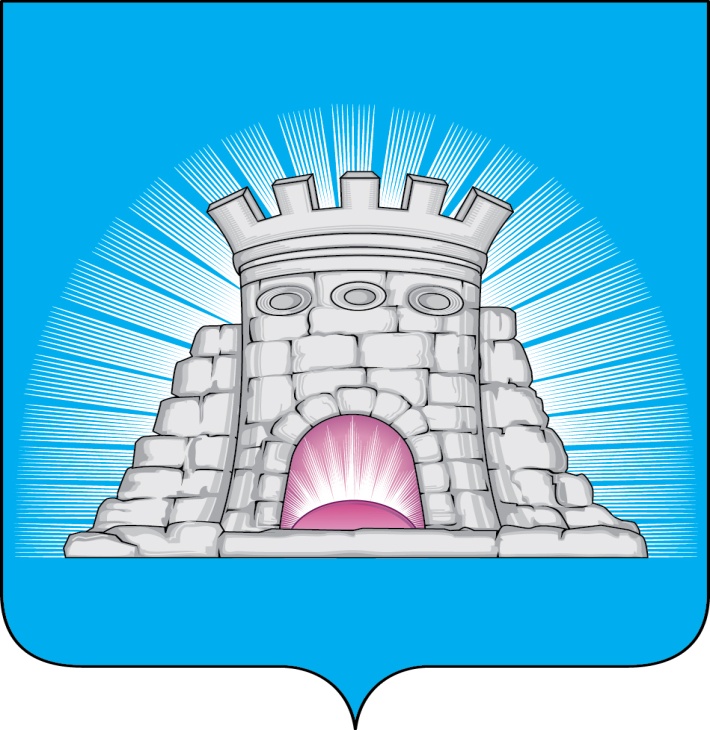                           П О С Т А Н О В Л Е Н И Е19.05.2023  №  723/5г. ЗарайскО внесении изменений в муниципальную программу городского округа Зарайск Московской области «Цифровое муниципальное образование», утвержденную постановлением главы городского округа Зарайск Московской области от 06.12.2022 № 2168/12	В соответствии с решением Совета депутатов городского округа Зарайск Московской области от 15.12.2022 № 6/1 «О бюджете городского округа Зарайск Московской области на 2023 год и на плановый период 2024 и 2025 годов»» (с изменениями от 30.03.2023 № 10/1), сводной бюджетной росписи расходов, Порядком разработки, реализации и оценки эффективности муниципальных программ городского округа Зарайск Московской области, утвержденным постановлением главы городского округа Зарайск от 07.11.2022 № 1991/11 (с изменениями от 14.03.2023 № 358/3), обновленными шаблонами муниципальных программ на 2023 годП О С Т А Н О В Л Я Ю:1.  Внести изменения в муниципальную программу городского округа Зарайск Московской области «Цифровое муниципальное образование» на срок 2023-2027 годы (далее – Программа), утвержденную постановлением главы городского округа Зарайск Московской области от 06.12.2022 № 2168/12, изложив Программу в новой редакции (прилагается).2.  Службе по взаимодействию со СМИ администрации городского округа Зарайск Московской области опубликовать настоящее постановление на официальном сайте администрации городского округа Зарайск в информационно-телекоммуникационной сети «Интернет».Глава городского округа В.А. ПетрущенкоВерноНачальник службы делопроизводства		  Л.Б. Ивлева     19.05.2023													011149  Разослано: в дело,  Мешкову А.Н., Москалеву С.В., ФУ, ОЭ и И, службе ИКТ, КСП, архивный отдел, юридический отдел, СВ со СМИ прокуратура.                                В.В. Кириллова 8 496 66 2-57-20